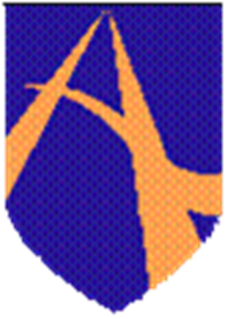 ASHLEY HIGH SCHOOLPupil PremiumThis policy was adopted / updated: September 2021This policy will be reviewed: September 2022Lead Teacher/Co-ordinator: Clare OgburnPupil Premium Policy1. IntroductionThe Pupil Premium grant (PPG) was first introduced in April 2011. The government provides this funding to Local Authorities who then distribute varying amounts to schools. Pupils are eligible for Pupil Premium funding up until Year 11. The extra funding is made available to schools to help them in:raising the attainment of disadvantaged pupils of all abilities to reach their potentialsupporting children and young people with parents in the regular armed forcesWhich pupils are eligible for the Pupil Premium? All pupils who are eligible for Free School Meals (FSM) All pupils who have been known to be eligible for FSM in the past six years (Ever 6).All pupils who have a parent serving within the Armed Services or have been in the past 6 yearsWhich pupils are eligible for Pupil Premium Plus funding?Since April 2014 some pupils attract a higher rate of pupil premium funding called ‘Pupil Premium Plus’. These pupils are:Looked after children (LAC)Children adopted from care and those who leave care under a special guardianship order (Post LAC)For LAC pupils all PP Plus funding must be applied for through the Virtual School as part of the Personal Education Plan (PEP) process..How should schools spend the Pupil Premium funding?Schools are free to spend the Pupil Premium as they see fit. However, they are accountable for how they use the additional funding to support pupils within these identified groups. Measures have been included in the performance tables that show the achievement of pupils who attract Pupil Premium. How is Pupil Premium funding used at Ashley High School?Ashley High uses Pupil Premium funding to support their eligible pupils in a variety of ways; to support pupils in achieving their full potential, to raise attainment, to fund emotional support programmes, additional learning opportunities and enrich pupil experiences across the curriculum. Some pupils due to their more complex needs require more bespoke support packages. These can be planned for and delivered using PPG. The purpose of PPG is also to ensure an equality of opportunity, access to extra-curricular activities, visits and residential trips. Funding is allocated in line with the needs of eligible pupil groups which are identified in the annual Pupil Premium Plan published on the school website. What is the impact?The impact of these measures can be seen in a variety of ways both academically and holistically, across groups and individuals. However every individual case is different. The purpose is to ensure that every pupil is treated as an individual and that specialised programmes, wherever possible, are personalised to meet each student’s particular needs. PPF funding enables the school to offer a range of opportunities to help pupils fulfil their potential. Ashley High School uses various methods to measure and record impact and outcomes of PPF. Such measures can include both hard and soft data (eg. case studies, comparative data reports). How must schools report information about their Pupil Premium spend?From September 2012, schools were required to publish online information about how they have used the Premium and its impact. This is to ensure that parents and others are made fully aware of the attainment of pupils covered by the Premium. Schools are not obliged to report on individual pupils or how amounts are to be spent on an individual basis. There is no specific required format for reporting how the pupil premium is spent. The decision on how to communicate this information to governors and parents remains with the headteacher. Pupil Premium information is reported to Governors on a regular basis.Please see the school website for the current and past Pupil Premium Plans.This policy should be read in conjunction with the information found at:https://www.gov.uk/government/publications/pupil-premium-allocations-and-conditions-of-grant-2020-to-2021/pupil-premium-conditions-of-grant-2020-to-2021 C.Ogburn (Deputy Head) September 2021